FORMATO DE REGISTRO DE SESIÓN DE TUTORÍA        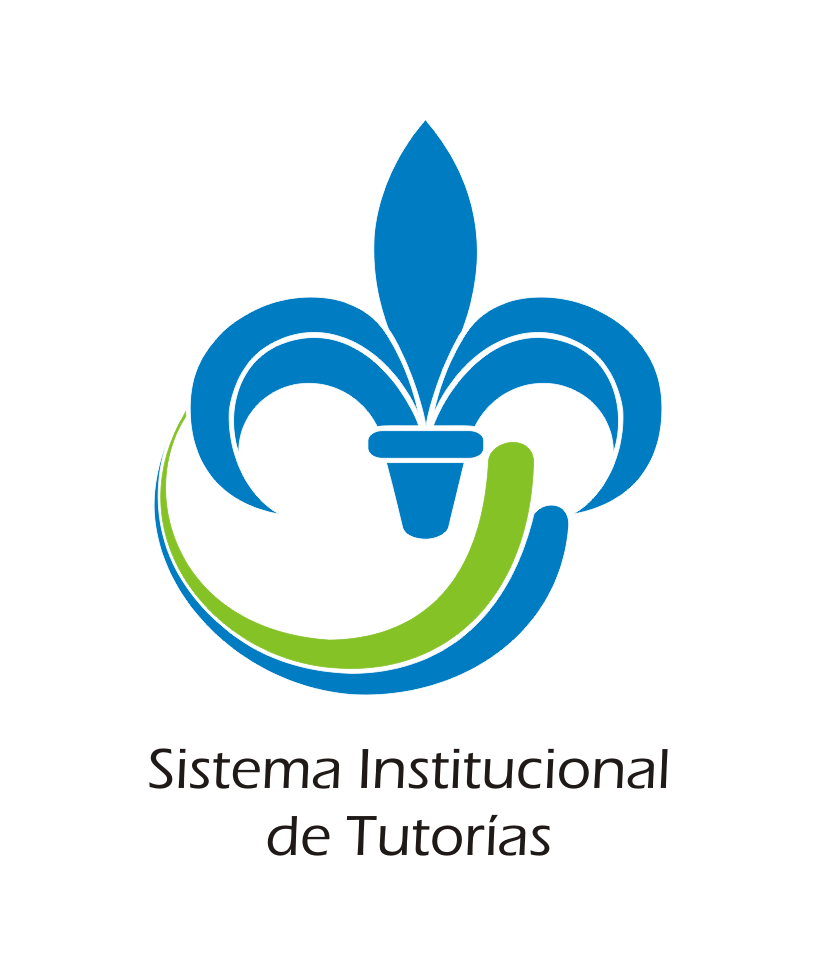 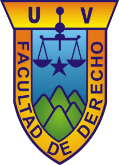 Nombre del Tutor________________________________________________________________Periodo actual: Agosto 2023 – Enero 2024Fecha: 4 de septiembre de 2023No.Nombre del alumno (a)Nombre del alumno (a)MatrículaFirma1  2  3  4  5  6  7  8  9 10 11 12 13 14 15 16 17 18 19 20ObservacionesObservaciones